Программа проведения 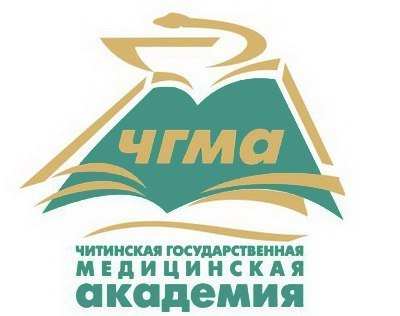 Дня открытых дверей Читинской государственной медицинской академии                    09 декабря 2022К УЧАСТИЮ ПРИГЛАШАЮТСЯ УЧАЩИЕСЯ 11 КЛАССОВ!Место проведения: актовый зал главного корпуса ФГБОУ ВО ЧГМА Минздрава РФ, ул. Горького, 39А.с 13.00 до 14.00 – Официальное открытие мероприятия:- выступление ректора ФГБОУ ВО ЧГМА Минздрава РФ;- выступление ответственного секретаря приёмной комиссии;- концертная программа.с 14.00 – Организация экскурсий:- музей анатомии ФГБОУ ВО ЧГМА Минздрава РФ;- музей биологии ФГБОУ ВО ЧГМА Минздрава РФ;- музей истории ФГБОУ ВО ЧГМА Минздрава РФ;- экскурсия по Академгородку;- посещение Центра медицинской симуляции.Для посещения музеев академии иметь бахилы для каждого экскурсанта.Внимание! Необходимо зарегистрироваться на сайте ЧГМА.Ссылка для обязательной электронной регистрации учащихся: https://chitgma.ru/isma/index.php?r=cdp/open_day_student_register&id=1Ссылка для обязательной электронной регистрации сопровождающих лиц:  https://chitgma.ru/isma/index.php?r=cdp/open_day_attendant_register&id=1
В связи с проведением профилактической работы антитеррористической направленности, лица, не прошедшие электронную регистрацию, к участию в мероприятии не допускаются!